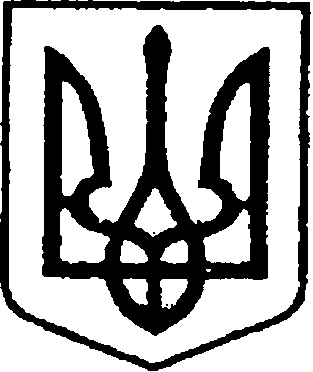                                                   УКРАЇНАЧЕРНІГІВСЬКА ОБЛАСТЬН І Ж И Н С Ь К А    М І С Ь К А    Р А Д А___ сесія VII скликанняР І Ш Е Н Н Явід _____________ 2020 р.                м. Ніжин	                          № ______/2020Відповідно до статей 25, 29, 42, 59, 73 Закону України «Про місцеве самоврядування в Україні», Регламенту Ніжинської міської ради Чернігівської області, затвердженого рішенням Ніжинської міської ради від 24 листопада 2015 року № 1-2/2015 (зі змінами), керуючись Законом України «Про фінансовий лізинг», враховуючи підпункт 5.7.3 пункту 5.7 розділу 5 Статуту комунального підприємства «Виробниче управління комунального господарства», затвердженого рішенням Ніжинської міської ради Чернігівської області VII скликання від 24 грудня 2019 р. № 49-65/2019, міська рада вирішила:Надати згоду комунальному підприємству «Виробниче управління комунального господарства» (код ЄДРПОУ 31818672), місцезнаходження якого: Чернігівська обл., м. Ніжин, вул. Чернігівська, 128, на укладання договору фінансового лізингу для придбання машини МДКЗ-12 з вакуумним підмітально - прибиральним обладнанням, піскорозкидальним обладнанням та поворотним відвалом на базі шасі МАЗ-5340С2 вартістю 4 645 000, 00 грн. (чотири мільйони шістсот сорок п’ять тисяч гривень нуль копійок) з правом викупу.  Уповноважити начальника комунального підприємства «Виробниче управління комунального господарства» Кормана В.А. на укладення та підписання від імені підприємства прямого договору лізингу на строк, обумовлений сторонами договору лізингу відповідно до вимог чинного законодавства, і договору страхування майна та необхідних супроводжуючих правочинних документів з одним із банківських установ (ПАТ КБ «ПРИВАТБАНК», АБ «УКРГАЗБАНК», АТ «Ощадбанк»). Комунальному підприємству «Виробниче управління комунального господарства»:3.1. Дозволити здійснювати витрати, пов’язані з ремонтом та обслуговуванням машини МДКЗ-12 з вакуумним підмітально - прибиральним обладнанням, піскорозкидальним обладнанням та поворотним відвалом на базі шасі МАЗ-5340С2 (п. 1 цього рішення), згідно діючою системою огляду і ремонту рухомого складу та іншими нормативними і технологічними документами.3.2. Після закінчення лізингу здійснити дії щодо оформлення відповідних документів, що підтверджують право власності на машину (п. 1 цього рішення) за комунальним підприємством «Виробниче управління комунального господарства».Начальнику комунального підприємства «Виробниче управління комунального господарства» Корману В.А. забезпечити оприлюднення даного рішення на офіційному сайті Ніжинської міської ради протягом п’яти робочих днів після його прийняття.Організацію виконання даного рішення покласти на першого заступника міського голови з питань діяльності виконавчих органів ради Олійника Г. М. та начальника комунального підприємства «Виробниче управління комунального господарства» Кормана В.А.Контроль за виконанням даного рішення покласти на постійну депутатську комісію з майнових та житлово-комунальних питань, транспорту, зв’язку та охорони навколишнього середовища (голова комісії – Онокало І.А.).Міський голова								         А.В. ЛінникПояснювальна запискадо проекту рішення Ніжинської міської ради «Про надання згоди комунальному підприємству «Виробниче управління комунального господарства» на укладання договору фінансового лізингу для придбання машини»Обґрунтування необхідності прийняття актуВідповідно до статей 25, 29, 42, 59, 73 Закону України «Про місцеве самоврядування в Україні», Регламентy Ніжинської міської ради Чернігівської області, затвердженого рішенням Ніжинської міської ради від 24 листопада 2015 року № 1-2/2015 (із змінами), Закону України «Про фінансовий лізинг», з метою оновлення матеріально-технічної бази комунального підприємства «Виробниче управління комунального господарства», покращення благоустрою в м. Ніжині та забезпечення своєчасного та якісного прибирання територій вулиць міста, підготовлений даний проект рішення.Проект рішення дозволить комунальному підприємству «Виробниче управління комунального господарства» отримати фінансовий лізинг в банківській установі для придбання машини МДКЗ-12 з вакуумним підмітально - прибиральним обладнанням, піскорозкидальним обладнанням та поворотним відвалом на базі шасі МАЗ-5340С2.Оновлення рухомого складу комунального підприємства «Виробниче управління комунального господарства» за рахунок фінансового лізингу на сьогоднішній день є єдиним варіантом вирішення питання забезпечення належного санітарного стану території міста.Мета і завдання прийняття рішенняДотримання дозвільної процедури щодо укладення договорів на суму, що перевищує встановлені статутом комунального підприємства «Виробниче управління комунального господарства» пороги. Загальна характеристика та основні положення проектуПроект рішення «Про надання згоди комунальному підприємству «Виробниче управління комунального господарства» на укладання договору фінансового лізингу для придбання машини» складається з законодавчого обґрунтування та шести пунктів.Обґрунтування містить посилання на Закон України «Про місцеве самоврядування в Україні».Пункт 1. Надає згоду комунальному підприємству «Виробниче управління комунального господарства» укласти договір фінансового лізингу для придбання машини з правом викупу. Пункт 2. Надає повноваження начальнику підприємства щодо укладення та підписання договорів. Пункт 3. Визначає порядок вирішення, пов’язаних з лізингом та викупом майна, питань. Пункт 4. Визначає відповідальну особу за оприлюднення рішення.Пункт 5. Визначає на кого покладається організація виконання рішення.Пункт 6. Визначаються постійні депутатські комісії міської ради, які здійснюватимуть контроль за виконанням рішення.Стан нормативно-правової бази у даній сфері правового регулюванняНормативною базою в даній сфері правового регулювання є Закон України «Про місцеве самоврядування в Україні».Фінансово-економічне обґрунтуванняРеалізація даного проекту потребує додаткових фінансових витрат з міського бюджету. Прогноз соціально-економічних та інших наслідків прийняття актаПрийняття проекту рішення дозволить комунальному підприємству «Виробниче управління комунального господарства» зареєструвати право господарського відання на нерухоме майно.Перелік зацікавлених осіб в отриманні даного рішенняКомунальне підприємство «Виробниче управління комунального господарства», Ніжинська міська об’єднана територіальна громада. Інформація, яку містить проект рішенняПроект рішення «Про надання згоди комунальному підприємству «Виробниче управління комунального господарства» на укладання договору фінансового лізингу для придбання машини» не відноситься до конфіденційної інформації та підлягає оприлюдненню на офіційному веб-сайті Ніжинської міської ради у порядку визначеному чинним законодавством.ДоповідачДоповідати по проекту рішення на засіданні буде начальник комунального підприємства «Виробниче управління комунального господарства» Владислав Корман.Начальник КП «ВУКГ» 							В.А. КорманПро надання згоди комунальному підприємству «Виробниче управління комунального господарства» на укладання договору фінансового лізингу для придбання машиниПодає:Начальник КП «ВУКГ»                                   В.А. КорманПогоджують:Перший заступник міського голови з питань діяльності виконавчих органів ради                                     Г. М. ОлійникНачальник відділу юридично-кадрового забезпечення апарату виконавчого комітету Ніжинської міської ради                                     В.О. ЛегаСекретар Ніжинської міської ради                                     В. В. СалогубГолова постійної депутатської комісії міської ради з майнових та житлово-комунальних питань, транспорту, зв’язку та охорони навколишнього середовища                                      І.А. ОнокалоГолова постійної депутатської комісії міської ради з питань соціально- економічного розвитку міста, підприємницької діяльності,дерегуляції, фінансів та бюджету					                                      В.Х. МамедовГолова постійної депутатської комісії міської ради з питань регламенту, депутатської діяльності та етики, законності, правопорядку, антикорупційної політики, свободи слова та зв’язків з громадськістю                                       О. В. Щербак